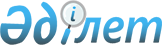 Об утверждении перечня медицинских противопоказаний к проведению профилактических прививокПриказ Министра здравоохранения Республики Казахстан от 21 октября 2020 года № ҚР ДСМ-146/2020. Зарегистрирован в Министерстве юстиции Республики Казахстан 23 октября 2020 года № 21485
      В соответствии с пунктом 7 статьи 85 Кодекса Республики Казахстан от 7 июля 2020 года "О здоровье народа и системе здравоохранения"ПРИКАЗЫВАЮ:
      1. Утвердить прилагаемый Перечень медицинских противопоказаний к проведению профилактических прививок согласно приложению к настоящему приказу.
      2. Департаменту охраны здоровья матери и ребенка Министерства здравоохранения Республики Казахстан в установленном законодательством Республики Казахстан порядке обеспечить:
      1) государственную регистрацию настоящего приказа в Министерстве юстиции Республики Казахстан;
      2) размещение настоящего приказа на интернет-ресурсе Министерства здравоохранения Республики Казахстан после его официального опубликования;
      3) в течение десяти рабочих дней после государственной регистрации настоящего приказа представление в Юридический департамент Министерства здравоохранения Республики Казахстан сведений об исполнении мероприятий, предусмотренных подпунктами 1) и 2) настоящего пункта.
      3. Контроль за исполнением настоящего приказа возложить на курирующего вице-министра здравоохранения Республики Казахстан.
      4. Настоящий приказ вводится в действие по истечении десяти календарных дней со дня его первого официального опубликования. Перечень медицинских противопоказаний к проведению профилактических прививок
      1. Общие постоянные противопоказания для всех видов вакцин:
      1) сильная реакция, развившаяся в течение 48 часов после предыдущего введения данной вакцины (повышение температуры тела до 40 градусов Цельсия и выше, синдром длительного, необычного плача три и более часов, фебрильные или афебрильные судороги, гипотонически-гипореактивный синдром);
      2) тяжелая аллергическая реакция (в том числе анафилаксия) после введения предыдущей дозы вакцины или на любой из компонентов вакцины. Энцефалопатия (кома, угнетение сознания или продолжительные судороги), не связанная с иной доказанной причиной, развившаяся в течение 7 календарных дней после вакцинации.
      2. Постоянные противопоказания для использования живых вакцин:
      1) иммунодефицитные заболевания, включая болезнь, вызванную вирусом иммунодефицита человека независимо от степени иммунодефицита;
      2) злокачественные новообразования, включая злокачественные заболевания крови;
      3) беременность.
      3. Временные противопоказания, общие для всех видов вакцин:
      1) острые заболевания центральной нервной системы (менингит, энцефалит, менингоэнцефалит) – вакцинация откладывается на срок до одного месяца после полного выздоровления;
      2) острый гломерулонефрит – вакцинация откладывается до 6 месяцев после выздоровления, нефротический синдром – вакцинация откладывается до окончания лечения кортикостероидами;
      3) острые инфекционные и неинфекционные заболевания средней и тяжелой степени тяжести вне зависимости от температуры - вакцинация разрешается через 2-4 недели после выздоровления;
      4) применение стероидов при различной патологии, а также других препаратов, обладающих иммуносупрессивными свойствами. Исключение составляют пациенты с лейкозами, состояниями после пересадки органов и тканей, апластической анемией, иммунной тромбоцитопенией и другими заболеваниями крови, которым применение ряда вакцин (против гриппа, гепатита В, пневмококка) показаны после заключения профильных специалистов (гематолога, иммунолога или других);
      5) обострение и прогрессирование хронических заболеваний - вакцинация откладывается и проводится после лечения в период стойкой ремиссии;
      6) прогрессирующие или нестабильные неврологические расстройства, неконтролируемые судороги или прогрессирующая энцефалопатия – вакцинация откладывается до окончания лечения и полной стабилизации состояния.
      4. Дополнительные противопоказания к отдельным видам вакцин:
      1) к вакцине против туберкулеза (БЦЖ), из них:
      постоянные противопоказания –
      осложненное течение поствакцинального периода, развившееся после предыдущего введения вакцины БЦЖ;
      инфицирование микобактериями туберкулеза, наличие туберкулеза в анамнезе;
      временные противопоказания –
      недоношенность (масса тела ребенка менее 2000 грамм или гестационный возраст менее 33 недель);
      генерализованная инфекция после вакцинации БЦЖ, выявленная у лиц первой степени родства (исключить наследственный иммунодефицит);
      гемолитическая болезнь новорожденных (среднетяжелые и тяжелые формы);
      внутриутробная инфекция;
      сепсис новорожденных;
      положительная или сомнительная реакция Манту.
      Не проводится вакцинация БЦЖ детям, не привитым в календарные сроки и с неразвившимися поствакцинальным знаком до окончательного заключения о наличии иммунодефицита, в том числе инфицированности ВИЧ.
      2) к живой оральной полиомиелитной вакцине (далее - ОПВ) постоянные противопоказания:
      развитие параличей или парезов на введение предыдущей дозы ОПВ в течение 30 дней после вакцинации;
      спинальная мышечная атрофия;
      болезнь, вызванная вирусом иммунодефицита человека независимо от степени иммунодефицита.
      В данных случаях вакцинация может проводиться инактивированной полиомиелитной вакциной (далее - ИПВ);
      3) к ИПВ постоянные противопоказания:
      немедленные аллергические реакции на неомицин или стрептомицин, используемые в производстве вакцин;
      4) к адсорбированной вакцине против коклюша, дифтерии и столбняка с бесклеточным коклюшным компонентом (далее - АбКДС) и комбинированным вакцинам, содержащим АбКДС (далее – АбКДС-содержащие вакцины) постоянные противопоказания:
      подтвержденные системные реакции к ингредиентам вакцины (глютаральдегид, неомицин, стрептомицин, полимиксин В), используемым в производстве вакцины;
      5) к вакцине, содержащей столбнячный анатоксин (АДС-М, АС) постоянное противопоказание:
      синдром Гийена-Барре, развившийся в течение шести недель после предыдущего введения вакцины, содержащей столбнячный анатоксин;
      6) к вакцинам, содержащим аттенуированные живые вирусы постоянные противопоказания:
      анафилактические реакции на белок куриного яйца (если вакцинные вирусы выращивают в куриных эмбрионах), аминогликозиды, неомицин и другие антибиотики, используемые в производстве вакцин;
      7) к вакцине против гриппа, полученной на куриных эмбрионах постоянные противопоказания:
      аллергические реакции на белок куриного яйца, компоненты среды для культивирования штаммов (белки, антибиотики и другие вещества);
      8) к вакцине против вирусного гепатита В и другим рекомбинантным или комплексным вакцинам, содержащим отдельные рекомбинантные иммуногены:
      постоянные противопоказания - немедленные аллергические реакции на компоненты дрожжеподобных грибов, бактерий или других клеток, применяемые в производстве вакцин;
      временное противопоказание - недоношенность, масса тела менее 2000 грамм при рождении.
					© 2012. РГП на ПХВ «Институт законодательства и правовой информации Республики Казахстан» Министерства юстиции Республики Казахстан
				
      Министр здравоохранения 
Республики Казахстан 

А. Цой
Приложение к приказу
Министр здравоохранения
Республики Казахстан
от 21 октября 2020 года
№ ҚР ДСМ-146/2020